Application Closing Date: 23 February 2024The Sisters of Charity Foundation Scholarship empowers young people with out-of-home care experience to transform their lives through education. The scholarship provides young people with amounts ranging from $2,500 for six-month courses to $5,000 for one-year courses to assist with expenses such as tuition, other fees and textbooks as well as the cost of living on their own with no parental support. This allows students to make the most of their time at TasTAFE. Compassion. Hope. Practical Assistance.The Sisters of Charity Foundation has been providing scholarships to young people with out-of-home care experience since 2012 as part of our mission to support disadvantaged, marginalised and socially isolated people in our community. Scholarships are provided regardless of gender, ethnicity, cultural or religious background, or field of study.For more details, please visit https://sistersofcharityfoundation.org.au/how-we-help/tertiary-scholarship-program-students/Eligibility:In addition to being a current student enrolled at TasTAFE you must:be aged 27 or under,be an Australian citizen or permanent resident of Australia,be financially disadvantaged  demonstrate initiative, motivation and commitment to succeed in your chosen course of study, and gain employmentbe able to demonstrate that you have had out-of-home care experience (such as foster or kinship care).Application and Selection Process:Successful applicants will be selected based on their written application, ability to meet the criteria and, where appropriate, performance in an interview before an informal selection panel.Applicants must complete an application form and submit this, along with any supporting documents to student.experience@tastafe.tas.edu.au by 23 February 2024. If you need assistance to complete the application form, please let us know via an e-mail to student.experience@tastafe.tas.edu.au and we’ll organise some support for you.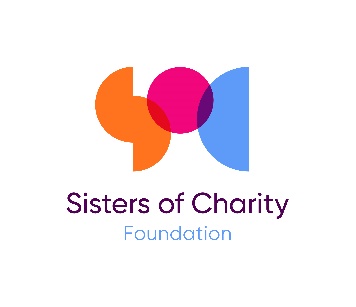 